L’Apea de l’école Maryse Bastié organise sa brocanteLe samedi 4 avril et le dimanche 5 avril.  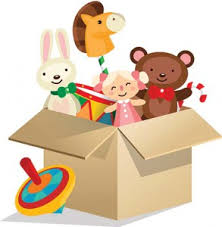 RESERVATIONS au choix.Horaires de 8h à 18h  tout le week-end.A partir de 6h pour les exposants Buvette et petite restauration sur place. 